« 21 » февраль 2023 й.                    №59                    « 21 » февраля 2023 г.Об участии во Всероссийском конкурсе лучших проектов создания комфортной городской среды в 2023 году         В целях повышения уровня благоустройства объектов городской среды на территории городского поселения город Баймак муниципального района Баймакский район Республики Башкортостан, вовлечения населения в процессы благоустройства выявления актуальных проблем, связанных с благоустройством территории, а также анализа предложений благоустройства общественных пространств, руководствуясь с Федеральным законом от 06 октября 2003 г. №131 –ФЗ «Об общих принципах организации местного самоуправления в Российской Федерации», постановлением Правительства Российской Федерации от 07 марта 2018 г. №237 «О предоставлении государственной поддержки победителям Всероссийского конкурса лучших проектов создания комфортной городской среды», Уставом городского поселения город Баймак муниципального района Баймакский район Республики Башкортостан, муниципальной программой «Формирование современной городской среды на территории городского поселения город Баймак муниципального района Баймакский район Республики Башкортостан», Администрация ГП город Баймак МР Баймакский район Республики Башкортостан постановляет:         1.Принять участие во Всероссийском конкурсе лучших проектов создания комфортной городской среды (далее-Конкурс).2.Утвердить прилагаемый Порядок приема и оценки предложений населения по общественной территории для реализации проекта создания комфортной городской среды.3.Начать прием предложений населения для реализации проекта создания комфортной городской среды (далее-Предложения) с 22 февраля по 05 марта 2023 года.4.Возложить функции по подведению итогов приема предложений населения, определению общественной территории и определению  перечня мероприятий на общественной территории в рамках реализации проекта создания комфортной городской среды, на Общественную комиссию по вопросам подготовки и реализации муниципальной программы «Формирование современной городской среды на территории городского поселения город Баймак муниципального района Баймакский район Республики Башкортостан» (далее – Общественная комиссия).5.Сектору развития муниципальных услуг, административной реформы и информационно-аналитической работы Администрация ГП город Баймак МР Баймакский район Республики Башкортостан настоящее постановление разместить на официальном сайте Администрации городского поселения и Администрации муниципального района Баймакский район Республики Башкортостан в информационно-телекоммуникационной сети Интернет и опубликовать в газете «Баймакский вестник» и «Һаҡмар».6.Контроль исполнения настоящего постановления оставляю за собой.Глава администрации                                           Р.Ф.Исянбаев                                                                         УТВЕРЖДЕН                                                                постановлением Администрации                                                            ГП город Баймак МР Баймакский                                                            район Республики Башкортостан                                                          от 21 февраля 2023 г. №59                                    ПОРЯДОКприема и оценки предложений от населения по общественной территории для реализации проекта создания комфортной городской средыОбщие положенияПорядок приема и оценки предложений от населения по общественной территории для реализации проекта создания комфортной городской среды (далее- Порядок) разработан в целях определения общественной территории для реализации проекта создания комфортной городской среды, для участия во Всероссийском конкурсе лучших проектов создания комфортной городской среды в 2023 году (далее- Всероссийский конкурс). Под общественной территорией понимается территория общего пользования соответствующего функционального назначения (в том числе площади, улицы, пешеходные зоны, береговые полосы водных объектов общего пользования, скверы, парки, которыми беспрепятственно пользуется неограниченный круг лиц).Предложения по общественной территории для реализации проекта создания комфортной городской среды вправе подавать граждане и организации, в соответствии с настоящим Порядком.2.Порядок представления предложений по  общественной территории для реализации проекта создания комфортной городской среды и подведение итогов приема предложений2.1. Предложения по общественной территории для реализации проекта создания комфортной городской среды (далее – предложения) принимаются в пунктах сбора предложений, в сроки установленные настоящим постановлением, в свободной форме.2.2.Определить пункты сбора предложений:Республика Башкортостан, г.Баймак, ул.М.Горького, д.26;Республика Башкортостан, г.Баймак, пр.С.Юлаева, д.36.2.3.В течение трех рабочих дней по истечению срока приема предложений, общественная комиссия подводит итоги приема предложений и определяет общественную территорию. Набравшую наибольшее количество предложений для реализации проекта создания комфортной городской среды.2.4.Решение общественной комиссии подлежит опубликованию в течение двух рабочих дней со дня подведения итогов, в средствах массовой информации и на официальном сайте Администрации городского поселения и Администрации муниципального района Баймакский район Республики Башкортостан в информационно-телекоммуникационной сети Интернет.БАШҠОРТОСТАН  РЕСПУБЛИКАҺЫБАЙМАҠ РАЙОНЫМУНИЦИПАЛЬ РАЙОНЫНЫНБАЙМАК ҠАЛАҺЫҠАЛА БИЛӘМӘҺЕХАКИМИӘТЕБР Баймаҡ ҡалаһы  М.Горький урамы 26тел./факс 3 50 50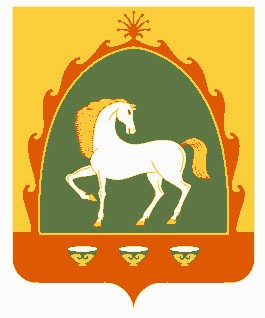 РЕСПУБЛИКА БАШКОРТОСТАНАДМИНИСТРАЦИЯГОРОДСКОГО ПОСЕЛЕНИЯГОРОД БАЙМАКМУНИЦИПАЛЬНОГО РАЙОНАБАЙМАКСКИЙ РАЙОНРБ г. Баймак ул . М.Горького, 26Тел/факс 3 50 50                ҠАРАР                          ПОСТАНОВЛЕНИЕ